Федеральное государственное бюджетное образовательное учреждение высшего образования "Красноярский государственный медицинский университет имени профессора В.Ф. Войно-Ясенецкого"  Министерства здравоохранения Российской ФедерацииФармацевтический колледж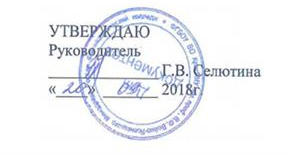 Отделение «Лабораторная диагностика»РАБОЧАЯ ПРОГРАММА УЧЕБНОЙ ПРАКТИКИМДК 03.01. «Теория и практика лабораторных биохимических исследований»ПМ 03 «Проведение лабораторных биохимических исследований» Для специальности: 31.02.03 Лабораторная диагностикаКвалификация: медицинский лабораторный техник форма обучения: очнаяКрасноярск 2018РЕЦЕНЗИЯна рабочую программу учебной практикиТеория и практика лабораторных биохимических исследований программы подготовки специалистов среднего звена по специальности31.02.03 Лабораторная диагностика,реализуемой в ФГОУ ВО КрасГМУ им.проф. В.Ф. Войно-Ясненецкого Минздрава России Фармацевтический колледжАвторы программы учебной практики: Перфильева Г.В., Кузовникова И.А.Учебная практика проводится на 2 курсе в 4 семестре. Общая трудоемкость программы учебной практики составляет 36 часов.Целью учебной практики является закрепление и углубление теоретической подготовки, полученной в процессе обучения по МДК 03.01. Теория и практика лабораторных биохимических исследований ПМ 03. Проведение лабораторных биохимических исследований и приобретение обучающимися практических умений по проведению основных биохимических исследований, ведение и оформлению медицинской документации.В программе учебной практики отражены: вводная часть, основная часть, требования к условиям реализации рабочей программы учебной практики, оценка качества прохождения учебной практики, контроль результатов освоения вида профессиональной деятельности.Вводная часть программы содержит требования к результатам освоения учебной практики: знания, умения, вид профессиональной деятельности и компетенций, соответствующие ФГОС СПО по специальности.Содержание программы учебной практики структурировано по темам, с указание количества часов, отведенных на изучение. В требованиях к условиям реализации программы практики содержится перечень основной, дополнительной литературы, электронных ресурсов, а также описание материально-технического обеспечения КДЛ, реализующий данную программу.Для оценки качества прохождения практики в программе представлен перечень вопросов к зачету.В целом рабочая программа способствует приобретению студентами практических умений и компетенций, составляющих содержаниепрофессиональной деятельности медицинского лабораторного техника в области проведения лабораторных биохимических исследований.Рабочая программа учебной практики разработана в соответствии с актуальными нормативными документами к уровню подготовки выпускников по ФГОС СПО (2014г.) специальности 31.02.03 Лабораторная диагностика и требованиям по оформлению программ практики СТО СМК 8.5.1.02-16 Вып.2 и может быть рекомендована в процессе освоенияМДК03.01. Теория и практика лабораторных биохимических исследований ПМ 03. Проведение лабораторных биохимических исследований программы подготовки специалистов среднего звена по специальности 31.02.03 Лабораторная диагностика.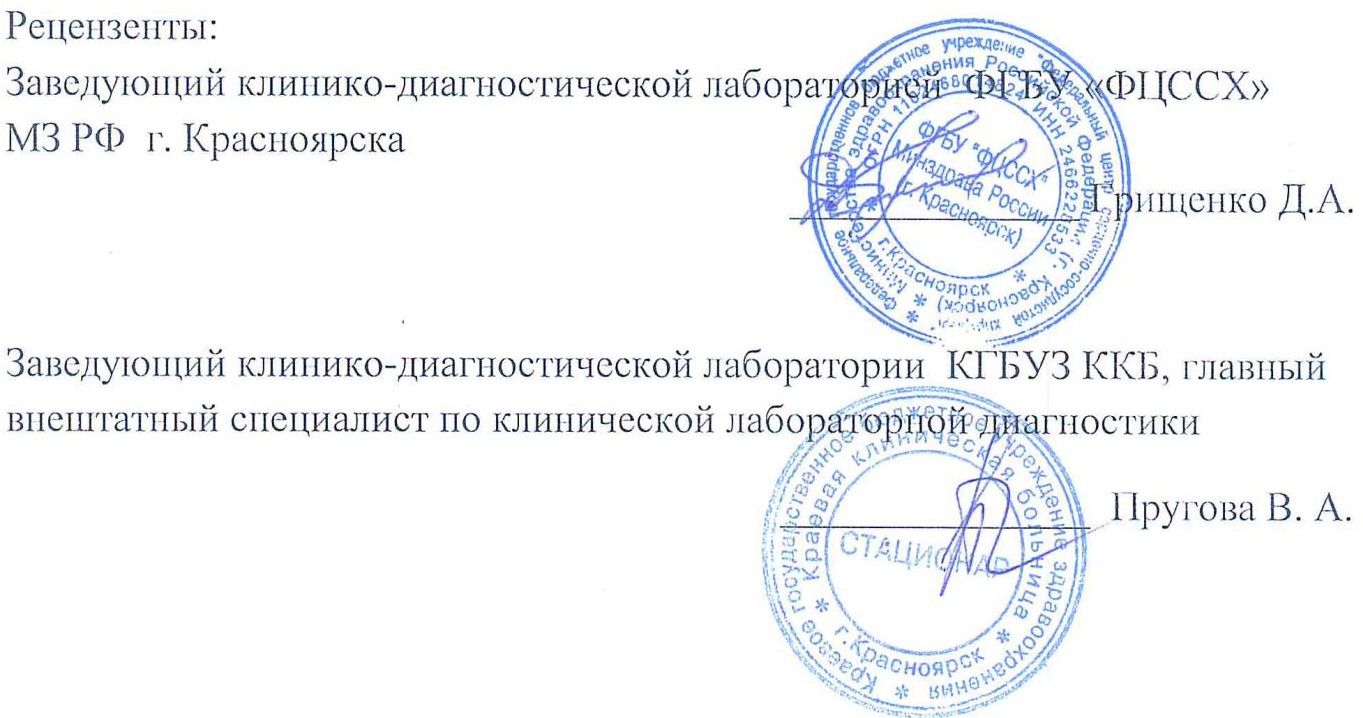 Рабочая программа учебной практики разработана в соответствии:ФГОС СПО по специальности 31.02.03 – Лабораторная диагностика, утвержденный Министерством образования и науки Российской Федерации«11» августа 2014г. № 970.Учебным планом по специальности 31.02.03 – Лабораторная диагностика, утвержденный ректором ФГБОУ ВО КрасГМУ им. проф. В.Ф. Войно- Ясенецкого Минздрава России 30.08.2017г.Стандарт организации. Система менеджмента качества. Управление организацией учебной и производственной практики обучающихся, осваивающих программы подготовки специалистов среднего звена СТО СМК ФК 8.5.1.02-16 : вып.02.Рабочая программа учебной практики одобрена на заседании цикловой методической комиссии Лабораторных и санитарно-гигиенических дисциплин (протокол № 1 от «20» сентября 2018 г.)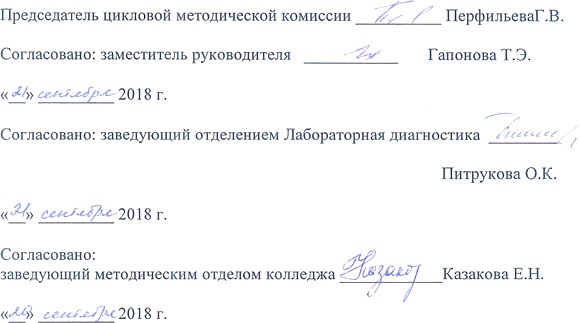 Авторы: Перфильева Г.В.; Кузовникова И.А.ВВОДНАЯЧАСТЬЦель и задачи прохождения учебной практикиЦель учебной практики МДК.03.01. Теория и практика лабораторных биохимических исследований состоит в закреплении и углублении теоретической подготовки обучающегося, приобретении им практических умений, формировании компетенций, составляющих содержание профессиональной деятельности медицинского лабораторного техника.Задачи:Ознакомление со структурой клинико-диагностической лаборатории и организацией работы среднего медицинского персонала;Формирование основ социально-личностной компетенции путем приобретения студентом навыков межличностного общения с медицинским персоналом и пациентами;Осуществление учета и анализа основных клинико-диагностических показателей;Обучение студентов оформлению медицинской документации;Формирование навыков общения с больным с учетом этики и деонтологии.Место учебной практики в структуре ППССЗУчебная практика МДК 03.01.Теория и практика лабораторных биохимических исследований» относится к профессиональному модулю ПМ.03 «Проведение лабораторных биохимических исследований»Для прохождения данной учебной практики необходимы следующие знания и умения, формируемые предшествующими дисциплинами:Анатомия и физиология человека:Знания: Строение отделов пищеварительной системы (печень, поджелудочная железа, желудок, ДПК, тонкий кишечник). Пищеварительные ферменты. Кровь: состав, функции. Обмен веществ и энергии. Эндокринная система.Математика:Знания: математическая статистика.Умения: построение и анализ графиков. Использование методов математической статистики.Физико-химические методы исследования и ТЛР:Знания: устройство лаборатории; техника безопасности при работе в КДЛ; лабораторная посуда; способы выражения концентрации, правила работы на весах, центрифуги, ФЭКе, с нагревательными приборами.Умения: приготовление растворов; взвешивание, центрифугирование, фильтрование, титрование, фотометрирование.Безопасность работы в КДЛ:Знания: основы законодательства по охране труда и ТБ в КДЛ; устройство КДЛ; виды инструктажа по ТБ; аппаратура и оборудование в КДЛ; правила хранения, работы и учета химических реактивов; противоэпидемический режим в КДЛ.Умения: проведение дезинфекции лабораторного инструментария, посуды, оборудования.Химия:Знания: индикаторы, буферные растворы, органические вещества (белки, жиры, углеводы).Биология с основами генетики:Знания: строение нуклеопротеидов, передача наследственной информации, наследственные заболевания.Требования к результатам прохождения учебной практикиВид профессиональной деятельности специалиста, к которому готовится обучающийся в процессе прохождения учебной практики: Проведение лабораторных биохимических исследований.Прохождение данной учебной практики направлено на формирование у обучающихся следующих общих (ОК) и профессиональных (ПК) компетенций:ОК 1. Понимать сущность и социальную значимость своей будущей профессии, проявлять к ней устойчивый интерес.ОК 2. Организовывать собственную деятельность, выбирать типовые методы и способы выполнения профессиональных задач, оценивать их эффективность и качество.ОК 3. Принимать решения в стандартных и нестандартных ситуациях и нести за них ответственность.ОК 4. Осуществлять поиск и использование информации, необходимой для эффективного выполнения профессиональных задач, профессионального и личностного развития.ОК 5. Использовать информационно-коммуникационные технологии в профессиональной деятельности.ОК 6. Работать в коллективе и команде, эффективно общаться с коллегами, руководством, потребителями.ОК 7. Брать ответственность за работу членов команды (подчиненных), за результат выполнения заданий.ОК 8. Самостоятельно определять задачи профессионального и личностного развития, заниматься самообразованием, осознанно планировать повышение квалификации.ОК 9. Ориентироваться в условиях смены технологий в профессиональной деятельности.ОК 10. Бережно относиться к историческому наследию и культурным традициям народа, уважать социальные, культурные и религиозные различия.ОК 11. Быть готовым брать на себя нравственные обязательства по отношению к природе, обществу и человеку.ОК 12. Оказывать первую медицинскую помощь при неотложных состояниях.ОК 13. Организовывать рабочее место с соблюдением требований охраны труда, производственной санитарии, инфекционной и противопожарной безопасности.ОК 14. Вести здоровый образ жизни, заниматься физической культурой и спортом для укрепления здоровья, достижения жизненных и профессиональных целей.ПК 3.1. Готовить рабочее место для проведения лабораторных биохимических исследований.ПК 3.2. Проводить лабораторные биохимические исследования биологических материалов; участвовать в контроле качества.ПК 3.3. Регистрировать результаты лабораторных биохимических исследований.ПК 3.4. Проводить утилизацию отработанного материала, дезинфекцию и стерилизацию использованной лабораторной посуды, инструментария, средств защиты.В результате учебной практики обучающийся должен: Приобрести практический опыт:ПО 1.определения показателей белкового, липидного, углеводного и минерального обменов, активности ферментов, белков острой фазы, показателей гемостазаУмения:У1. Готовить материал к биохимическим исследованиям;У2.Определять биохимические показатели крови, мочи, ликвора и так далее;У3.Работать на биохимических анализаторах;У4. Вести учетно-отчетную документацию;У5. Принимать, регистрировать, отбирать клинический материал;Знания:З1. Задачи, структура, оборудование, правила работы и техники безопасности в биохимической лаборатории;З2. Особенности подготовки пациента к биохимическим лабораторным исследованиям;З3.	Основные	методы	и	диагностическое	значение	биохимических исследований крови, мочи, ликвора и так далее;З4.Основы гомеостаза, биохимические механизмы сохранения гомеостаза;З5. Нормальная физиология обмена белков, углеводов, липидов, ферментов, гормонов, водно-минерального, кислотно-основного состояния, причины и виды патологии обменных процессов;З6.Основные методы исследования обмена веществ, гормонального профиля, ферментов и другого;ОСНОВНАЯЧАСТЬОбъем учебной практики и тематический планСодержание учебной практики и компетенции, которые должны быть сформированы при её прохождении:Уровень усвоения практических уменийСамостоятельная работа студентовВиды самостоятельной работы студентаПримерная тематика презентаций.ТРЕБОВАНИЯ К УСЛОВИЯМ РЕАЛИЗАЦИИ РАБОЧЕЙ ПРОГРАММЫ УЧЕБНОЙ ПРАКТИКИУчебно-методическое и информационное обеспечение производственной практикиПеречень учебной, справочной, нормативно-правовой литературы.Перечень основной литературыПеречень дополнительной литературыЭлектронные ресурсы:ЭБС КрасГМУ «Colibris»;ЭБС Консультант студента ВУЗ ЭБС Консультант студента Колледж ЭМБ КонсультантврачаЭБС Айбукс ЭБС Букап ЭБС Лань ЭБС ЮрайтСПС КонсультантПлюс НЭБ eLibrary1.1.4. Нормативные документы:Приказ МЗ СССР от 12.07.89 № 408. «О мерах по снижению заболеваемости вирусными гепатитами в стране»Приказ МЗ РФ от 25.12.97 № 380. О состоянии и мерах по совершенствованию лабораторного обеспечения диагностики и лечения пациентов в учреждениях здравоохранения РФ.Приказ МЗ РФ от 7.02.2000 № 45. «О системе мер по повышению качества клинических лабораторных исследований в учреждениях здравоохранения РФ»Приказот26.05.2003№220.Обутвержденииотраслевогостандарта«Правила проведения внутри лабораторного контроля качества количественных методов клинико-лабораторных исследований с использованием контрольных материалов».Национальный стандарт РФ. Клиническая лабораторная диагностика:ГОСТ Р 52905-2007 (ИСО 15190:2003) Лаборатории медицинские. Требования	безопасности.ГОСТРИСО 15193—2007 in vitro. Измерение величин в пробах биологического происхождения. Описание референтных методик выполнения измерений- ГОСТ РФ 53079.4—2008 Технологии лабораторные медицинские.3.2. Материально-техническое обеспечение учебной практики.Проведение лабораторных биохимических исследований  проводится на базе фармацевтического колледжа в учебной лаборатории Лабораторных биохимических исследований, оснащенной по профилю современным оборудованием.Приборы:термостат ТС – 80М-2фотоколориметр КФК -2МПмикроколориметр МКФКцентрифуга «Электрон»Р-10фотометр проточный Stat Faxдозаторы с фиксированным и переменным объемомвесы торсионныевесы технохимическиесекундомерспиртовкихолодильникЛабораторная посуда:штативыпробирки центрифужныепробирки аналитические- колбы мерные на 50; 100; 200; 250; 500; 1000 млколбы коническиецилиндры мерные на 100; 250; 500млстаканы химическиепалочки стеклянныеРеактивы:сульфат медиацетат свинцагидроксид натриясерная кислотасоляная кислотаазотная кислотаспирт 96%глюкозамальтозасахарозакрахмалвода дистиллированнаяМесто и время проведения практикиУчебная практика «Теория и практика лабораторных биохимических исследований» проводится в течении 6 дней в колледже, в учебной лаборатории Лабораторных биохимических исследований.Особенности организации учебной практикиМероприятия по организации и руководству учебной практикой регламентируются организационным приказом по колледжу. Руководство учебной практикой обеспечивается преподавателем профессионального модуля, имеющего высшее медицинское или биологическое образование, обладающего необходимыми организационными навыками и опытом работы. Контроль за прохождением учебной практики осуществляется методическим руководителем и куратором. Во время практики студенты заполняют дневник, который проверяется методическим руководителем с ежедневным выставлением оценок. Дневник должен содержать текстовой и цифровой отчет о проведенных исследованиях.ОЦЕНКА КАЧЕСТВА ПРОХОЖДЕНИЯ УЧЕБНОЙ ПРАКТИКИ, КОНТРОЛЬ РЕЗУЛЬТАТОВ ОСВОЕНИЯ ВИДАПРОФЕССИОНАЛЬНОЙДЕЯТЕЛЬНОСТИПо окончании практики проводится зачет. Обучающиеся представляют методическому руководителю следующие документы, свидетельствующие о выполнении программы практики в полном объеме:дневник практики (приложение1);отчет о прохождении практики, включающий перечень выполненных манипуляций с указанием их количества, а также текстовый отчет, содержащий анализ условий прохождения практики с выводами и предложениями (приложение 2);Зачет по учебной практике проводится в кабинете биохимии. На зачете оцениваются практические умения путем воспроизведения алгоритма выполнения действий.Перечень вопросов к зачету по учебной практике:Правила ТБ при работе с кислотами, щелочами, электрооборудованием.Правила работы на центрифуги, ФЭКе, термостате, дозаторами.Требования к построению калибровочного графика, правила построения калибровочного графика.Правила	приготовления	раствора	приблизительной	концентрации	из навески.Правила	приготовления	раствора	приблизительной	концентрации разбавлением.Правила приготовления раствора точной концентрации из навески.Правила приготовления раствора точной концентрации разбавлением.Правила приготовления раствора из фиксанала.Правила проведения титриметрического метода исследования.Дезинфекция.Свойства, функции и строение белков, углеводов, липидов, витаминов, гормонов.Перечень зачетных манипуляций:Центрифугирование	образца.	Отделение	осадка	от	надосадочной жидкостиФотометрирование образца.Построение калибровочного графика.Выбор дозатора, установление необходимого объема, работа дозатором.Приготовление раствора приблизительной концентрации из навескиПриготовление раствора приблизительной концентрации разбавлениемПриготовление раствора точной концентрации из навескиПриготовление раствора точной концентрации разбавлениемПриготовление раствора из фиксанала. 10.Проведение титриметрического метода исследования.11. Проведение дезинфекции лабораторного инструментария, посуды.Приложение 1.ФЕДЕРАЛЬНОЕ ГОСУДАРСТВЕННОЕ БЮДЖЕТНОЕ ОБРАЗОВАТЕЛЬНОЕ УЧРЕЖДЕНИЕВЫСШЕГО	ОБРАЗОВАНИЯ«КРАСНОЯРСКИЙ ГОСУДАРСТВЕННЫЙ МЕДИЦИНСКИЙ УНИВЕРСИТЕТ ИМЕНИ ПРОФЕССОРА В.Ф. ВОЙНО-ЯСЕНЕЦКОГО»МИНИСТЕРСТВА ЗДРАВООХРАНЕНИЯ РОССИЙСКОЙ ФЕДЕРАЦИИ ФАРМАЦЕВТИЧЕСКИЙ КОЛЛЕДЖДневник учебной практикипо МДК 03.01 «Теория и практика лабораторных биохимических исследований»              Мисюк Анастасия ПвловнаФИОМесто прохождения практики    дистанционно	с«  15	»   июня	2020	г.	по	«  20	»   июня	2020	г.Руководители практики: Кузовникова Инга АлександровнаМетодический – Ф.И.О. (его должность) Кузовникова Инга Александровна, преподавательКрасноярск, 2020СодержаниеЦели и задачи практикиЗнания, умения, практический опыт, которыми должен овладеть обучающийся после прохождения практикиТематический планГрафик прохождения практикиСодержание и объем проведенной работыМанипуляционный листОтчет (цифровой, текстовой)Цели и задачи практики:	Ознакомление со структурой клинико-диагностической лаборатории и организацией работы среднего медицинского персонала;	Формирование основ социально-личностной компетенции путем приобретения студентом навыков межличностного общения с медицинским персоналом и пациентами;	Осуществление учета и анализа основных клинико-диагностических показателей;Обучение студентов оформлению медицинской документации;	Формирование навыков общения с больным с учетом этики и деонтологии.Программа практики.В результате прохождения практики студенты должны уметь самостоятельно:Организовать	рабочее	место	для	проведения	лабораторных исследований.Подготовить лабораторную посуду, инструментарий и оборудование для анализов.Приготовить растворы, реактивы, дезинфицирующие растворы.Провести	дезинфекцию	биоматериала,	отработанной	посуды, стерилизацию инструментария и лабораторной посуды.Провести прием, маркировку, регистрацию и хранение поступившего биоматериала.Регистрировать проведенные исследования.Вести учетно-отчетную документацию.Пользоваться приборами в лаборатории.Выполнять методики определения веществ согласно алгоритмам 10.Строить калибровочные графики.По окончании практики студент должен представить в колледж следующие документы:Дневник с оценкой за практику;Текстовый отчет по практике (положительные и отрицательные стороны практики, предложения по улучшению подготовки в колледже, организации и проведению практики).Выполненную самостоятельную работу.В результате учебной практики обучающийся должен:Приобрести практический опыт:ПО 1.определения показателей белкового, липидного, углеводного и минерального обменов, активности ферментов, белков острой фазы, показателей гемостазаУмения:У1. Готовить материал к биохимическим исследованиям;У2.Определять биохимические показатели крови, мочи, ликвора и так далее;У3.Работать на биохимических анализаторах;У4. Вести учетно-отчетную документацию;У5. Принимать, регистрировать, отбирать клинический материал;Знания:З1. Задачи, структура, оборудование, правила работы и техники безопасности в биохимической лаборатории;З2. Особенности подготовки пациента к биохимическим лабораторным исследованиям;З3.	Основные	методы	и	диагностическое	значение	биохимических исследований крови, мочи, ликвора и такдалее;З4. Основы гомеостаза, биохимические механизмы сохранения гомеостаза;З5. Нормальная физиология обмена белков, углеводов, липидов, ферментов, гормонов, водно-минерального, кислотно-основного состояния, причины и виды патологии обменных процессов;З6. Основные методы исследования обмена веществ, гормонального профиля, ферментов идругого;Тематический план учебной практикиГрафик выхода на практикуЛИСТ ЛАБОРАТОРНЫХ ИССЛЕДОВАНИЙДень 1. Ознакомление с правилами работы в КДЛ.Техника безопасности при работе с химическими реактивами.При работе в химической лаборатории необходимо соблюдать требования техники безопасности по ГОСТ 12.1.007-76 "Вредные вещества. Классификация и общие требования безопасности".При работе с химическими реактивами в лаборатории должно находиться не менее двух сотрудников.Приступая к работе, сотрудники обязаны осмотреть и привести в порядок свое рабочее место, освободить его от ненужных для работы предметов.Перед работой необходимо проверить исправность оборудования, рубильников, наличие заземления и пр.Работа с едкими и ядовитыми веществами, а также с органическими растворителями проводится только в вытяжных шкафах.Запрещается набирать реактивы в пипетки ртом, для этой цели следует использовать резиновую грушу или другие устройства.При определении запаха химических веществ следует нюхать осторожно, направляя к себе пары или газы движением руки.Работы, при которых возможно повышение давления, перегрев стеклянного прибора или его поломка с разбрызгиванием горячих или едких продуктов, также выполняются в вытяжных шкафах. Работающий должен надеть защитные очки (маску), перчатки и фартук.При работах в вытяжном шкафу створки шкафа следует поднимать на высоту не более 20-30 см так, чтобы в шкафу находились только руки, а наблюдение за ходом процесса вести через стекла шкафа.При работе с химическими реактивами необходимо включать и выключать вытяжную вентиляцию не менее чем за 30 минут до начала, и после окончания работ.Смешивание или разбавление химических веществ, сопровождающееся выделением тепла, следует проводить в термостойкой или фарфоровой посуде.При упаривании в стаканах растворов следует тщательно перемешивать их, так как нижний и верхний слои растворов имеют различную плотность, вследствие чего может произойти выбрасывание жидкости.Во избежание ожогов, поражений от брызг и выбросов нельзя наклоняться над посудой, в которой кипит какая-либо жидкость.Нагревание посуды из обычного стекла на открытом огне без асбестированной сетки запрещено.При нагревании жидкости в пробирке держать ее следует отверстием в сторону от себя и от остальных сотрудников.Ни при каких обстоятельствах нельзя допускать нагревание жидкостей в колбах или приборах, не сообщающихся с атмосферой.Нагретый сосуд нельзя закрывать притертой пробкой до тех пор, пока он не охладится до температуры окружающей среды.Техника безопасности при работе с биологическим материаломБиологические материалы, исследуемые в лаборатории: (кровь, моча, желудочный сок и т.д.), могут содержать возбудителей инфекционных заболеваний (вирусных гепатитов, ВИЧ). Медицинские работники должны, относиться к биологическим жидкостям, как к потенциально зараженным.Следует соблюдать следующие правила при работе с ними:надевать резиновые перчатки при любом соприкосновении с кровью и другими биологическими жидкостямиповреждения на коже рук дополнительно под перчатками закрывать напальчниками или лейкопластыремрезиновые перчатки надевать поверх рукавов медицинского халатапосле каждого снятия перчаток – тщательно мыть рукине допускать пипетирования жидкостей ртом! Пользоваться для этого резиновыми грушами или автоматическими пипеткамиисключить из обращения пробирки с битыми краямиповерхности столов в конце рабочего дня обеззараживать протиранием 3% раствором хлорамина или другим дез.средством. В случае загрязнения стола биологической жидкостью – немедленно двукратно с интервалом в 15 минут протереть поверхность дез.растворомпосле исследования вся посуда, соприкасавшаяся с биоматериалом, а также перчатки, должны подвергаться обеззараживанию – дезинфекции, которая проводится путем погружения на 1 час в дез.раствор.Дезинфекция и утилизация отработанного материалаВсе отходы деятельности лаборатории по степени эпидемиологической и токсикологической опасности подразделяются на следующие классы (СанПиН 2.1.7.2527-09, СанПин 2.1.7.728-99):Отходы класса А (неопасные) не требуют специального обеззараживания. Их собирают в пластиковые пакеты белого цвета, герметично закрывают и в твердых емкостях (например, баках) с крышками переносят к мусороприемнику для дальнейшего вывоза на полигон твердых бытовых отходов (ТБО).Отходы класса Б (опасные) подвергают обязательной дезинфекции на месте их образования в соответствии с действующими нормативными документами (СП I. 3.1285-03). Обеззараженные отходы собирают в одноразовую герметичную упаковку желтого цвета. Для твердых отходов, имеющих острые края (битая стеклянная посуда, пипетки и т.п.), используют твердую упаковку, для игл от шприцов используют специальные одноразовые контейнеры. Одноразовые емкости желтого цвета с отходами класса Б маркируют надписью «Опасные отходы – «Класс Б» с указанием названия лаборатории, кода учреждения, даты, фамилии ответственного за сбор отходов лица. Заполненные емкости помещают во влагонепроницаемые баки желтого цвета с той же маркировкой, герметично закрывают крышкой и переносят к металлическим контейнерам, которые размещены на специальной площадке хозяйственного двора учреждения (лаборатории). Дальнейшую утилизацию отходов проводят централизовано специальным автотранспортом на полигон ТБО или децентрализовано к месту кремации, если учреждение имеет крематорий для сжигания отходов. Использованные для переноса (перевоза), временного хранения многоразовые емкости (баки, контейнеры) дезинфицируют и моют.Отходы класса В (чрезвычайно опасные) подвергают обязательной дезинфекции на месте их образования в соответствии с действующими нормативными документами (СанПиН 2.1.7.2527-09, СП 1.3.1285-03; СанПин 2.1.7.728-99). Обеззараживание отходов проводят автоклавированием или обработкой дезрастворами. Эффективность работы автоклавов контролируют с помощью химических (каждый цикл автоклавирования) или биологических (ежемесячно) тестов. Путем автоклавирования обеззараживают жидкие и плотные питательные среды с посевами ПБА I-IV групп патогенности и без посевов; вскрытые ампулы из-под лиофилизированных культур (предварительно обеззараженные в дезрастворе); пробирки, флаконы, колбы с бактериальными взвесями; сыворотки; лабораторную посуду; обгоревшие ватно-марлевые пробки и другой материал, инфицированный или подозрительный на зараженность ПБА I-IV групп.Лабораторные отходы класса В (из блока для работы с инфицированными животными) после обеззараживания в дезрастворах могут содержать ватные и ватно-марлевые тампоны, салфетки, вскрытые трупы мелких экспериментальных животных, трупы отловленных в природе грызунов, остатки корма и подстилочный материал из садков, где содержались лабораторные животные до и после экспериментов, шприцы, ампулы и флаконы с остатками вакцинных препаратов, сколы концов пастеровских пипеток и ампул и др.После обеззараживания отходы класса В собирают в одноразовую упаковку красного цвета. Одноразовая упаковка может быть мягкой (пакеты) и твердой (одноразовые емкости). Каждая упаковка маркируется надписью «Чрезвычайно опасные отходы – «Класс В» с указанием названия лаборатории, кода, даты и фамилии ответственного сотрудника. Бактериальные культуры, вирусологически опасный материал, различные острые предметы, экспериментальных животных складывают в твердую герметичную упаковку, нетвердые отходы – в герметичную мягкую упаковку.Все заполненные емкости укладывают в маркированные водонепроницаемые металлические баки (контейнеры) с плотно закрывающимися крышками и хранят до кремирования в специально отведенном месте в пределах лаборатории. Транспортирование отходов класса В для утилизации осуществляют только в закрытых кузовах специально применяемых для этих целей автомашинах, которые после вывоза подвергают спец обработке.Подготовку обеззараженных отходов лабораторной деятельности к утилизации (сбор, упаковка, герметизация, размещение в емкости для временного хранения) осуществляет ответственное лицо из числа работников лаборатории в средствах индивидуальной защиты (противочумный костюм III типа, дополненного при необходимо стиреспиратором и прорезиненным фартуком).Отходы лаборатории класса Г по степени токсичности делятся на следующие подклассы (СанПиН № 4286-87, Приказ МПР РФ от 02.12.2002 г. № 786):Использованные люминесцентные лампы, ртутьсодержащие приборы собирают в закрытые влагонепроницаемые емкости черного цвета с маркировкой «Отходы – «Класс Г» и хранят в специально выделенном помещении до утилизации, которая осуществляется в соответствии с действующими нормативными документами. Если во время работы повреждена целостность ртутьсодержащих приборов или термометров и ртуть вылилась, необходимо немедленно провести демеркуризацию.Масла, минеральные (хлорводородная, азотная, серная) и сильные органические кислоты, щелочи утилизируют согласно действующим нормативным документам.Организация рабочего места для биохимического исследованияЛаборатория должна быть оснащена современной лабораторной мебелью, вытяжными шкафами. Для реактивов выделяют отдельные полки и шкафы.Поверхность производственных столов для работы с биологическим материалом должна быть из водонепроницаемого, кислото-щёлочеустойчивого и индифферентного к действию дезинфектантов материала. Лабораторный стол следует содержать в порядке и чистоте.Рабочее место должно быть хорошо освещено: недалеко от окон и иметь осветительные лампы.Рабочий стол лаборатории должен быть приспособлен к условиям работы, оборудован водопроводными кранами и водостоком.День 2. Работа с аппаратурой и приборами КДЛЦентрифуга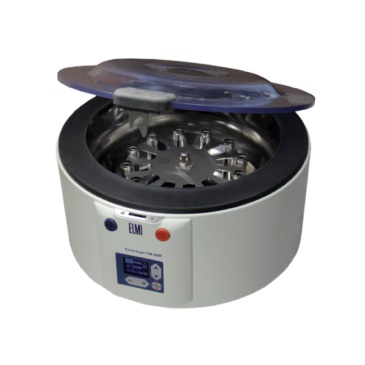 Алгоритм работы:Включить прибор в сетьНажать кнопку «Сеть», открыть крышкуСоставить пробирки, в соответствии с правиломЗакрыть крышкуЗадать время и скорость вращения ротора (скорость от 200 об/мин до 3000 об/мин)Нажать кнопку «Старт»Открыть крышку можно после полной остановкиПравила работы:Центрифуга должна стоять на устойчивом, тяжелом столеВо время центрифугирования крышка центрифуги должна быть плотно закрытаЦентрифугировать можно только четное число пробирок, с равным количеством по весу вещества, поставленных одни против другой (если число пробирок нечетное ставят одну пробирку с дистиллированной водой в том же объеме, что и остальные)После выключения центрифуги нужно подождать, пока не закончится вращение, а затем уже открывать крышкуФотоэлектроколориметрАлгоритм работы: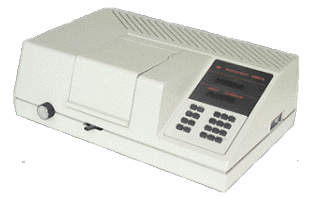 Присоединить колориметр к сетиВключить тумблер «Сеть»Открыть крышку кюветного отделенияВыдержать колориметр во включенном состоянии 15 минНажать клавишу «Ш» (0), измерить нулевой отсчетУстановить в кюветное отделение кюветы с контрольным раствором (в дальнее гнездо кюветодержателя) и исследуемый раствор (в ближнее гнездо)Установить необходимый светофильтр и соответствующий фотоприемникРучку кюветодержателя установить в правое положениеЗакрыть крышку кюветного отделения, нажать клавишу «К» (1)Ручку кюветодержателя установить в правое положениеНажать клавишу «Д» (5). Отсчет на цифровом табло справа от мигающей запятой соответствует оптической плотности исследуемого раствораТермостатАлгоритм работы:Термостат включают в сеть поворотом тумблера в положении «Сеть» (при этом загорается правая сигнальная лампочка – нагреватель включен)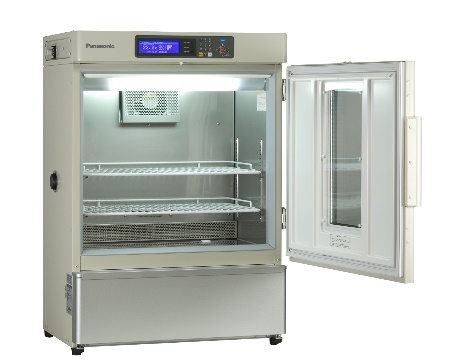 Выставляют нужную температуруПо движении заданной температуры загорается левая лампочка (нагреватель отключен), а правая выключаетсяЕсли надо, включают кнопку «ускоренный разогрев», при этом загораются обе лампочкиПравила работы:Не включать термостат без заземленияЗапрещается помещать в камеру термостата материалы, воспламеняющиеся при температуре термостатированияПри работе на аппарате необходимо стоять на сухом полу и резиновом коврикеНе прикасаться к приборам и розеткам мокрыми рукамиНе снимать кожух с включенного в сеть аппаратаЗапрещается открывать термостат во время работыИсследуемый материал помещают в термостат в стеклянной или пластиковой посудеЗапрещается помещать посуду на дно термостатаСушильный шкафАлгоритм работы: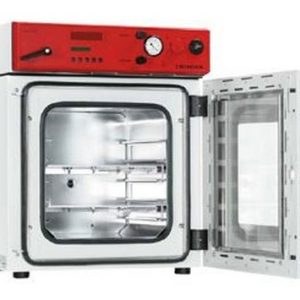 Перед началом эксплуатации сушильного шкафа необходимо произвести его сушку (нагревают шкаф до 149-200°C и выдерживают 1-2 часа)Установить загрузку на полки рабочей камеры, для равномерного нагрева необходимо, чтобы объем садки был не более 70 % от объема рабочего пространстваПлотно закрыть дверцуУстановить указатель терморегулятора шкафа на нужную температуруПеревести терморегулятор на положение 1Включить нагреватели сушильного шкафа при помощи универсального переключателяПравила работы:Проверить заземлениеПроверить исправность токоведущих частейЗагрузку шкафа производить при температуре не выше 40-50°CЗагружать, выгружать шкаф во время работы шкафа запрещаетсяЗапрещается помещать в шкаф воспламеняющиеся и горючие материалыВыгрузку шкафа производить при температуре не выше 40-60°CРабота с градуирированными пипеткамиАлгоритм работы: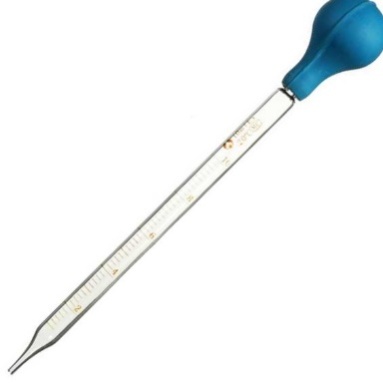 Пипетку вертикально опускают в склянку с раствором, придерживая правой рукой.В левую руку берут резиновый баллончик.Сжав баллон чик, прижимают его открытую часть к верхнему концу пипетки. Медленно разжимая резиновый баллончик, насасывают жидкость в пипетку выше нулевой отметки на 1,5—2 см.Баллончик убирают, отверстие пипетки быстро закрывают указательным пальцем. Ослабляя напряжение пальца, немного приоткрыв отверстие пипетки, медленно спускают жидкость, подводя нижний мениск к нулевой отметке. Чтобы точно установить уровень жидкости на нужной отметке, пипетку нужно держать на уровне глаз.Усилив нажим пальца, прекращают вытекание жидкости. Кончиком пипетки касаются стенок сосуда, из которого набирают жидкость, чтобы сбить капельки раствора на внешней поверхности пипетки.Спускают жидкость из пипетки по стенке сосуда.Работа с мерными цилиндрами, колбамиАлгоритм работы: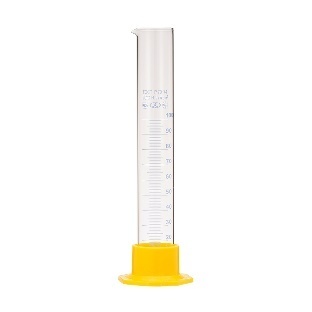 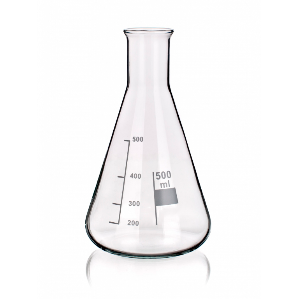 Для приготовления раствора заданной концентрации определенное количество вещества в твердом или жидком состоянии вносят через воронку в сполоснутую дистиллированной водой (или соответствующим растворителем) мерную колбу, наполняют ее не более, чем на 1/2 объема водой (или растворителем) и тщательно перемешивают до полного растворения вещества.Затем добавляют необходимый растворитель почти до кольцевой отметки, не доходя до нее 0,3—0,5 см.Колбу помещают на ровную поверхность и доводят объем по каплям из пипетки, так чтобы нижний мениск жидкости соприкасался с кольцевой отметкой. Колбу закрывают пробкой и производят перемешивание раствора путем многократного переворачивания колбы.Мерные колбы не предназначены для хранения растворов.Сразу после приготовления раствор переливается в подходящую склянку, а колбу следует вымыть и убрать на место.Нельзя производить отмеривание растворов, резко отличающихся по температуре от температуры калибровки, так как это может вызвать значительную ошибку в измерениях. При приготовлении точных растворов не следует держать колбу за расширенную часть, так как под влиянием тепла руки происходит нагревание жидкости и колбы, что тоже приводит к погрешностям в измерениях.Работа с дозаторами фиксированного и переменного объемаАлгоритм работы:Нижняя часть дозатора оснащена так называемым «посадочным конусом», к которому необходимо герметично присоединить наконечник. Не стоит одевать наконечник руками, особенно если вы работаете со стерильными наконечниками. Для удобства работы можно использовать специальные штативы для наконечников;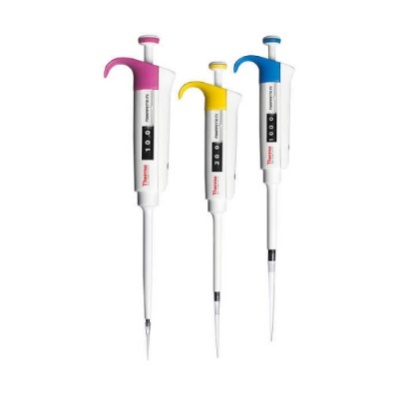 Во время работы необходимо избегать перепада температур между прибором, наконечником и дозируемой жидкостью, в избежании повреждения прибора. Также перепад температур может сказаться на точности дозирования;Затем, дозированным колесиком (если это механический дозатор переменного объема) необходимо установить необходимый объем дозирования и опустить наконечник в жидкость приблизительно на 5 мм;Смочить наконечник перед началом основного дозирования путем неоднократного забора и сброса жидкости;Произвести основной забор жидкости, равномерно нажимая и опуская поршень, и держа дозатор строго вертикально, чтобы избежать неточности дозирования. Дозаторы позволяют проводить прямое и обратное дозирование.День 3. Приготовление растворов заданной концентрацииПриготовление растворов приблизительной концентрации из навескиОборудование: мерные цилиндрыа) растворы солей. Навеску соли переносят в колбу или стакан. Добавляют часть (треть или половину) необходимого количества растворителя. Энергично перемешивают до полного растворения навески (иногда нагревают). Добавляют оставшийся растворитель, раствор фильтруют в подготовленную бутыль.б) растворы щелочей. При приготовлении растворов щелочей следует соблюдать следующие правила техники безопасности: взвешивать щелочь в стеклянной или фарфоровой посуде; не брать щелочь голыми руками; не класть щелочь на бумагу; для растворения нельзя использовать толстостенные бутыли, так как из-за сильного разогревания раствора бутыль может лопнуть.Навеску щелочи помещают в стакан или большую фарфоровую чашку, добавляют воду, чтобы получился 35—40%-й раствор. Содержимое перемешивают стеклянной палочкой до полного растворения щелочи. Раствор оставляют стоять до остывания и выпадения осадка (в осадок могут выпадать примеси). Раствор осторожно переливают в другой сосуд, куда добавляют нужное количество воды. Крепкие растворы щелочей хранят в полиэтиленовых бутылках.в) растворы кислот. При приготовлении растворов кислот необходимо соблюдать следующие правила: нельзя использовать для растворения толстостенную посуду; нельзя лить воду в кислоту.Кислоту и воду отмеряют мерными цилиндрами. В колбу наливают рассчитанное количество воды, затем постепенно, тонкой струйкой при помешивании добавляют нужное количество кислоты.Приготовление растворов точной концентрации из навескиТочные растворы всегда готовят в мерных колбах и хранят в плотно закрытых бутылях или колбах с притертыми пробками.Точную навеску делают на аналитических весах в бюксе или на часовом стекле. Через сухую воронку навеску очень аккуратно всыпают в чистую мерную колбу. Остатки вещества тщательно смывают через воронку в колбу. Обмывают внутренние стенки воронки. Объем жидкости в колбе не должен превышать половины. Колбу закрывают пробкой и вращательными движениями перемешивают содержимое до полного растворения навески. После этого доливают воду до метки на шейке колбы, как было описано выше.Приготовление растворов из фиксаналовФиксанал — это запаянная стеклянная ампула с известным количеством какого-либо вещества. На ампуле написано название вещества и указана нормальная концентрация раствора. Для получения раствора необходимо содержимое ампулы поместить в мерную колбу объемом один литр и добавить воду.В чистую мерную колбу помещают сухую воронку, в которую вставляют специальный стеклянный боек. Ампулу протирают спиртом, чтобы удалить надпись, моют и обмывают дистиллированной водой. Затем вставляют ампулу в воронку так, чтобы она своим тонким изогнутым дном касалась бойка, приподнимают ее и слегка ударяют о конец бойка, пробивая дно ампулы. При этом содержимое ампулы попадает через воронку в мерную колбу. С противоположного конца ампулы пробивают отверстие специальной стеклянной палочкой с острым концом. Через верхнее отверстие многократно маленькими порциями промывают дистиллированной водой из промывалки внутренние стенки ампулы, наружные споласкивают, ампулу выбрасывают, ополаскивают воронку и боек, вынимают воронку и обмывают верхнюю часть шейки колбы. Если вещество находилось в твердом состоянии, необходимо проследить за его полным растворением.Осторожно мелкими порциями добавляют воду до тех пор, пока нижняя часть мениска не будет касаться метки на шейке колбы. Закрывают колбу пробкой и перемешивают раствор.Приготовление растворов методом разбавленияПриготовление разбавленного раствора из концентрированного сопровождается этапами. Первый - определение объема концентрированного раствора, необходимого для приготовления раствора с заданной концентрацией, второй – разбавление раствора. В расчетах объема более концентрированного раствора необходимо учесть его концентрацию и плотность. Если неизвестна концентрация раствора, то ареометром измеряют плотность раствора, а затем, зная плотность раствора вещества по справочнику определяют концентрацию имеющегося раствора.День 4. Построение калибровочных графиков.Приготовление стандартных растворовМетод точной навески. Предполагает работу с растворами, которые не меняют свою молекулярную массу и объем при взаимодействии с воздухом. К таким веществам относятся щавелевая кислота, сода, бура (Na2B4O7·10H2O), бихромат калия и ряд других веществ. На аналитических весах (погрешность таких весов составляет 0,0002г) точно взвешивают вещество и переносят в мерную колбу для растворения, доводят до метки растворителем (водой) и тщательно перемешивают.
Фиксанальный метод. Предполагает приготовление растворов из фиксаналов. Фиксанал - ампула с сухим веществом или раствором с точно известной концентрацией. Фиксанал разбивают и переносят в колбу для растворения. Этот метод считается наиболее точным и часто применяется в аналитической химии.
Метод приблизительной навески. Предполагает работу с растворами, которые меняют свою массу на воздухе, например, перманганат калия. Работать с такими растворами нельзя, поэтому перед применением их в качестве стандартных, необходимо оттитровать другим раствором с точно известной концентрацией.
Метод разбавления. Из раствора с точно известной концентрацией готовят разбавлением раствора другой концентрации. Концентрация полученного раствора зависит от концентрации исходного.Построение калибровочных графиковДля построения калибровочного графика измеряют поглощение серии окрашенных растворов известной, но различной концентрации, оптические плотности которых охватывают требуемый интервал.На миллиметровой (калибровочной) бумаге вычерчивают оси координат. На оси ординат откладывают значения экстинкции, на оси абсцисс – концентрации. Чтобы считываемые с калибровочной кривой значения были более точными, следует брать масштаб графика достаточно крупным.Масштаб калибровочного графика должен быть 20 см и более на общих осях. Чтобы кривая располагалась под углом 45% к осям, берут максимальные значения концентрации и экстинкции, если между ними в пределах этих значений сохраняется прямо пропорциональная зависимость.Например, ряд стандартных растворов с концентрацией 20, 40, 60, 80, 100, 120. Отрезок из 20 крупных клеток на оси абсцисс составляет 120 г/л, а на оси ординат максимальное из полученных для 6 определений значение экстинкции равно 0,6. На основании этих данных находят факторы калибровки по формулам:
Смакс/20 = 120/20 = 6г/л
Емакс / 20 = 0,6/20 = 0,036г/л и 0,03 – значения концентрации и екстинции, соответствующие масштабу 1 см (одна крупная клетка).Чтобы облегчить процедуру откладывания на оси ординат значений экстинкции рекомендуется разделить величину экстинкции например 0,2/0,03 = 6,67. Полученное число показывает, на каком удалении от нулевой точки в сантиметрах следует сделать отметку для восстановления из нее перпендикуляра: отмеряют отрезок в 6 крупных (1см) клеток и 7 мм.Также поступают со всеми остальными значениями, чтобы их разместить на вертикальной и горизонтальной осях. Из отложенных на осях значений восстанавливают перпендикуляры, места пересечений тонких линий обозначают крестиками; ориентируясь на них, проводят калибровочную кривую.Работа на ФЭКеАлгоритм работы:Присоединить колориметр к сетиВключить тумблер «Сеть»Открыть крышку кюветного отделенияВыдержать колориметр во включенном состоянии 15 минНажать клавишу «Ш» (0), измерить нулевой отсчет6)Установить в кюветное отделение кюветы с контрольным раствором (в дальнее гнездо кюветодержателя) и исследуемый раствор (в ближнее гнездо)Установить необходимый светофильтр и соответствующий фотоприемникРучку кюветодержателя установить в правое положениеЗакрыть крышку кюветного отделения, нажать клавишу «К» (1)Ручку кюветодержателя установить в правое положениеНажать клавишу «Д» (5). Отсчет на цифровом табло справа от мигающей запятой соответствует оптической плотности исследуемого раствораДень 5. Определение витаминов в биологической жидкостиОпределение витамина С в моче титриметрическим методомПринцип метода:Метод основан на окислении аскорбиновой кислоты в дегидроаскорбиновую кислоту 2,6-дихлорфенолиндофенолом, который в кислой среде восстанавливается в бесцветное лейкосоединение.Реактивы:МочаКонцентрированная уксусная кислотаДистиллированная вода0,001 н раствор натриевой соли 2,6-дихлорфенолиндофенолаОборудование:колба на 50 млпипетки на 5 млбюретка.Ход исследования:Наливают в коническую колбочку 10 мл мочи, добавляют 10 мл дистиллированной воды и 1 мл концентрированной уксусной кислоты. Содержимое колбы титруют из микробюретки 0,001 н раствором натриевой соли 2,6-дихлорфенолиндофенола до получения устойчивой розовой окраски.Содержание витамина С в суточном количестве мочи вычисляют по формуле:где х – количество аскорбиновой кислоты, выделенное с мочой за сутки,мг; 
0,088 - количество аскорбиновой кислоты, соответствующее 1 мл 0,001 н раствора натриевой соли 2,6-дихлорфенолиндофенола, мг; 
V1 – общий объем мочи, собранной за сутки, мл; 
V2 - количество мочи, взятое для титрования, мл. Для женщин суточное количество мочи в среднем 1200 мл, для мужчин – 1500 мл.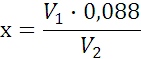 Норма: с мочой за сутки выделяется от 20 до 40 мг витамина С.Диагностическое значение: определение содержания витамина С в моче дает представление о запасах этого витамина в организме.Утилизация отработанного материала, дезинфекция и стерилизация использованной лабораторной посуды, инструментария, средств защитыЖидкие отходы класса Б (рвотные массы, моча, фекалии) и аналогичные биологические жидкости допускается сливать без предварительного обеззараживания в систему централизованной канализации. При отсутствии централизованной канализации обеззараживание данной категории отходов проводят химическим или физическим методами.День 6. Выполнение мер санитарно-эпидемиологического режима в КДЛ.  Выполнение мер санитарно-эпидемиологического режима в КДЛПравила работы:Уборка всех помещений лаборатории производится до начала и после окончания работы с использованием дезинфицирующих средств. Поверхности лабораторных столов, оборудование протираются 3% раствором хлорамина, хлорной извести, или 6% перекисью водорода, 0.5% ДП-2, пол моется с использованием 1% раствора хлорамина, хлорной извести. Один раз в месяц в помещениях, где проводится работа с нативной кровью, сывороткой, делают генеральную уборку с использованием 3% раствора хлорамина (хлорной извести). Во время генеральной уборки тщательно моются стены, оборудование, мебель, проводится очистка полов от пятен с помощью моющего раствора (50 г моющего средства на 10 л раствора), затем те же объекты увлажняются (или орошаются) дезинфекционным раствором. Через 1 час дезинфекционный раствор смывается чистой водой. Персонал должен работать в специальной одежде (халат, сменная обувь, при работе с нативным материалом - в перчатках, при опасности разбрызгивания крови или других биологических жидкостей следует работать в масках).Запрещается принимать пищу, пить, курить, пользоваться косметикой в рабочих помещениях клинико-диагностических лабораторий.Каждый специалист клинико-диагностической лаборатории должен иметь индивидуальное полотенце для рук, сменяемое ежедневно, медицинский халат, меняющийся не реже 2 раз в неделю, в случаях загрязнения - немедленно.Специальную одежду перед стиркой дезинфицируют, замачивая в 1% растворе хлорамина или 3% растворе перекиси водорода с 0.5% моющим средством (температура раствора 50 градусов C), на 3 часа или автоклавируются при температуре 120 градусов C +2, давлении 1.1 кг с/кв. см (0.1 МПа) в течение 45 минут. Пятна крови, попавшие на специальную одежду сразу же дезинфицируют 3% раствором хлорамина, промывают через 2 часа. Стирка халатов и другой специальной одежды на дому категорически запрещается.Иглы, капилляры, предметные стекла, пробирки, меланжеры, кюветы фотоэлектрокалориметров, пипетки, наконечники, другая лабораторная посуда и инструменты после каждого использования подлежат дезинфекции в соответствии с приказом МЗ СССР от 12.07.1989 N 408 . Исключение составляют инструменты, используемые только для дозировки химических реактивов, не соприкасающиеся с биологическим материалом, которые следует обрабатывать в соответствии с технологическими требованиями.Инструменты, загрязненные кровью, сывороткой перед дезинфекцией, подлежат предварительному промыванию в дезинфицирующем растворе той же концентрации. При дезинфекции изделий, имеющих внутренние каналы, раствор дезинфицирующего средства в объеме 5 - 10 мл пропускают через канал для удаления остатков крови, сыворотки и заполняют канал этим же раствором с помощью груши.Емкости для проведения дезинфекции должны быть четко маркированы (указывается название дезинфицирующего раствора, его концентрация, дата приготовления).В качестве дезинфицирующих растворов для изделий, указанных в п. 4.6 используются: 3% раствор хлорамина, хлорной извести, 6% перекиси водорода, 0.5% раствор ДП-2, экспозиция 60 минут. Дезинфицирующий раствор меняется по мере загрязнения, но не реже 1 раза в сутки.Предметные стекла с фиксированным и окрашенным мазком после проведения микроскопии, подлежат дезинфекции в 6% растворе перекиси водорода 60 мин., и необходимой технологической обработке.Остатки крови, мочи, других биологических жидкостей после исследования подлежат дезинфекции в специальной таре. Дезинфекция производится методом засыпания сухой хлорной известью, (нейтральным гипохлоритом кальция) в соотношении препарата и отходов 1:5 с экспозицией 60 мин.При удалении сгустков крови следует предварительно отделить материал от пробирки металлическим или из другого материала, подвергающегося дезинфекции, шпателем, который затем обеззараживается погружением в 3% раствор хлорамина на 1 час.После дезинфекции лабораторный инструментарий, соприкасающийся с раневой поверхностью или слизистыми оболочками, подлежит предстерилизационной обработке, стерилизации. Посуда, соприкасающаяся с кровью или сывороткой и не предназначенная для последующего контакта с обследуемым, после дезинфекции промывается под проточной водой и проходит необходимую технологическую обработку.Качество предстерилизационной очистки изделий оценивают путем постановки азопирамовой (амидопириновой) пробы на наличие скрытой крови, фенолфталеиновой - на наличие остаточного количества моющего средства ежедневно. Контролю подлежит 1% обработанного инструментария, но не менее 3 - 5 единиц.При положительной пробе на кровь или моющее средство, всю группу контролируемых изделий подвергают повторной обработке.Результаты контроля качества предстерилизационной обработки фиксируются в "Журнале учета предстерилизационной обработки" по ф. 366у, утвержденной Приказом МЗ СССР N 1030 от 04.10.1980.Блоки кювет - анализатора ФП, кюветы измерительной аппаратуры, пластиковые пробирки обеззараживаются только 6% раствором перекиси водорода и промываются проточной водой.Качественные реакции на органические веществаПЕРЕЧЕНЬ ПРАКТИЧЕСКИХ ЗАДАНИЙ, ВЫНОСИМЫХ НА ЗАЧЕТ ПО УЧЕБНОЙ ПРАКТИКЕТеория и практика лабораторных биохимическихисследованийЦентрифугирование	образца.	Отделение	осадка	от	надосадочной жидкостиФотометрирование образца.Построение калибровочного графика.Выбор	дозатора,	установление	необходимого	объема,	работа дозатором.Приготовление раствора приблизительной концентрации из навескиПриготовление раствора приблизительной концентрации разбавлениемПриготовление раствора точной концентрации из навескиПриготовление раствора точной концентрации разбавлениемПриготовление раствора из фиксанала. 10.Проведение титриметрического метода исследования.11. Проведение дезинфекции лабораторного инструментария, посуды.Приложение 2.ОТЧЕТ ПО УЧЕБНОЙ ПРАКТИКЕФ.И.О. обучающегося  Мисюк Анастасия Павловна	группы   107   специальности Лабораторная ДиагностикаПроходившего (ей) учебную практику с  «15»  июня по  «20» июня     2020гЗа время прохождения практики мною выполнены следующие объемы работ:Цифровой отчетТЕКСТОВОЙОТЧЕТМетодический  руководительпрактики  		(подпись)	(ФИО)ЛИСТ СОГЛАСОВАНИЯ С РАБОТОДАТЕЛЯМИпрограммы учебной практики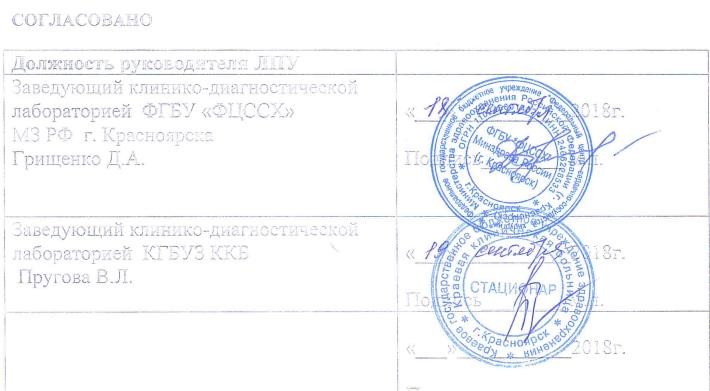 Лист регистрации изменений№Наименование разделов и тем практикиВсего часов1Ознакомление с правилами работы в КДЛ62Работа с аппаратурой и приборами в КДЛ63Работа с мерной посудой.64Приготовление растворов заданной концентрации65Определение	содержания	биохимических показателей в биологических жидкостях66Выполнение	мер	санитарно-эпидемиологического режима в КДЛ.Зачет по итогам практики6ИтогоИтого36Вид промежуточной аттестацииВид промежуточной аттестациизачет№Содержание этапов производственной практикиСодержание этапов производственной практикиСодержание этапов производственной практикиЗнанияЗнанияУменияПрактический  опытКоды формируемых    компетенций1222334561.Ознакомление с правилами работы в КДЛ:Ознакомление с правилами работы в КДЛ:Ознакомление с правилами работы в КДЛ:Ознакомление с правилами работы в КДЛ:Ознакомление с правилами работы в КДЛ:Ознакомление с правилами работы в КДЛ:Ознакомление с правилами работы в КДЛ:Ознакомление с правилами работы в КДЛ:изучение нормативных документов, регламентирующих санитарно- противоэпидемический режим в КДЛ:изучение нормативных документов, регламентирующих санитарно- противоэпидемический режим в КДЛ:изучение нормативных документов, регламентирующих санитарно- противоэпидемический режим в КДЛ:-СП	2.1.3.2630-10«санитарно- эпидемические требования	к организациям, осуществляющиммедицинскую-СП	2.1.3.2630-10«санитарно- эпидемические требования	к организациям, осуществляющиммедицинскуюОК1, ОК2 ОК4, ОК5 ОК9 ОК10деятельность»деятельность»- ГОСТ Р 52905-2007- ГОСТ Р 52905-2007(ИСО15190:2003)ЛабораторииЛабораториимедицинские.медицинские.изучение	правил	техники безопасности в КДЛ;изучение	правил	техники безопасности в КДЛ;изучение	правил	техники безопасности в КДЛ;ПК3.1, ОК11ОК 12, ОК13изучение инструкции приизучение инструкции приизучение инструкции приИнструкции поИнструкции поПК3.2,работесцентрифугой,работе наработе наОК3,ФЭКом,термостатом,лабораторномлабораторномОК 4,сушильным шкафом;сушильным шкафом;сушильным шкафом;оборудованииоборудованииОК8ОК9ОК12организация рабочего места для	биохимическогоисследования;организация рабочего места для	биохимическогоисследования;организация рабочего места для	биохимическогоисследования;ПК3.1, ОК2ОК132Работа с аппаратурой и приборами в КДЛ:Работа с аппаратурой и приборами в КДЛ:Работа с аппаратурой и приборами в КДЛ:Работа с аппаратурой и приборами в КДЛ:Работа с аппаратурой и приборами в КДЛ:Работа с аппаратурой и приборами в КДЛ:Работа с аппаратурой и приборами в КДЛ:Работа с аппаратурой и приборами в КДЛ:работа с термостатом;работа с термостатом;работа с термостатом;инструкции приработе на термостатеинструкции приработе на термостатеТермостатирование образцаПК3.1, ПК3.2,ОК3,ОК9, ОК12,ОК13работассушильныминструкции приинструкции приСушка иПК3.1, ПК3.2,шкафом;шкафом;шкафом;работе сработе сстерилизацОК3,ОК9,сушильнымсушильнымия посудыОК12,ОК13шкафомшкафомработа с центрифугой;работа с центрифугой;работа с центрифугой;инструкции при работе нацентрифугиинструкции при работе нацентрифугиЦентрифугированиеобразцаПК3.1, ПК3.2, ОК3,ОК9,ОК12,ОК13работа с ФЭКом;работа с ФЭКом;работа с ФЭКом;инструкции при работе наФЭКе,фотометреинструкции при работе наФЭКе,фотометреФотометри рованиеобразцаПК3.1, ПК3.2, ОК3,ОК9,ОК12,ОК133.Работа с мерной посудой:Работа с мерной посудой:Работа с мерной посудой:работаспипетировПК3.1, ПК3.2,градуирированнымипипетками.аниеОК13работа	с	мерными цилиндрами, колбами;Приготовл ениерастворовПК3.1, ПК3.2, ОК12,ОК13работа с дозаторамификсированного и переменного объема;Правила работы с дозаторами;Правила работы с дозаторами;Дозирован ие веществПК3.1, ПК3.2, ОК9, ОК134Приготовление растворов заданной концентрации:Приготовление растворов заданной концентрации:Приготовление растворов заданной концентрации:Приготовление растворов заданной концентрации:Приготовление растворов заданной концентрации:Приготовление растворов заданной концентрации:Приготовление растворов заданной концентрации:приготовление	растворов приблизительнойконцентрации из навески;единицы СИ; различные способы выражения концентрацииединицы СИ; различные способы выражения концентрацииПриготовл ение растворов заданной концентра цииПК3.1, ПК3.2, ОК12, ОК13приготовление	растворов точной	концентрации	изнавески;единицы СИ; различные способы выражения концентрацииединицы СИ; различные способы выражения концентрацииПриготовл ение растворов заданной концентра цииПК3.1, ПК3.2, ОК12, ОК13приготовление растворов изфиксаналов;единицы СИ; различные способы выражения концентрацииединицы СИ; различные способы выражения концентрацииПриготовл ение растворов заданной концентра цииПК3.1,ПК3.2,, ОК12,ОК13приготовление растворовметодом разбавления;единицы СИ; различные способы выражения концентрацииединицы СИ; различные способы выражения концентрацииПриготовл ение растворов заданной концентра цииПК3.1, ПК3.2,ОК12, ОК135Определение содержания биохимических показателей в биологическихжидкостях:Определение содержания биохимических показателей в биологическихжидкостях:Определение содержания биохимических показателей в биологическихжидкостях:Определение содержания биохимических показателей в биологическихжидкостях:Определение содержания биохимических показателей в биологическихжидкостях:Определение содержания биохимических показателей в биологическихжидкостях:Определение содержания биохимических показателей в биологическихжидкостях:окислительно- востановительное титрование;Титриметри- ческое определение концентрации веществаТитриметри- ческое определение концентрации веществаТитриметри- ческое определение концентрации веществаПК3.1., ПК 3.2,ОК12,ОК13определение витамина С в моче титриметрическим методом;Титриметри- ческое определение концентрации веществаТитриметри- ческое определение концентрации веществаТитриметри- ческое определение концентрации веществаПК 3.1-3.4, ОК3,ОК6, ОК7, ОК8,ОК146Выполнение мер санитарно-эпидемиологического режима в КДЛ.Выполнение мер санитарно-эпидемиологического режима в КДЛ.Выполнение мер санитарно-эпидемиологического режима в КДЛ.Выполнение мер санитарно-эпидемиологического режима в КДЛ.Выполнение мер санитарно-эпидемиологического режима в КДЛ.Выполнение мер санитарно-эпидемиологического режима в КДЛ.Выполнение мер санитарно-эпидемиологического режима в КДЛ.Дезинфекция.	Проведение дезинфекции лабораторного инструментария,	посуды, оборудования;СП	2.1.7.2790-10«Санитарно- эпидемические требования	кобращению	с медицинскими отходами»Приготовлени е дезинфициру ющих р-ров; Дезинфекция лаб.	посуды,перчаток.Приготовлени е дезинфициру ющих р-ров; Дезинфекция лаб.	посуды,перчаток.Приготовлени е дезинфициру ющих р-ров; Дезинфекция лаб.	посуды,перчаток.ПК 3.4,ОК3, ОК11, ОК12,ОК13- утилизация отработанного материала, дезинфекция и стерилизация использованной лабораторной посуды, инструментария, средств защиты;СП	2.1.7.728-99«Правила сбора, хранения	и удаления отходовлечебно- пофилактически х учреждений»Утилизация отработанног о биоматериала (сыворотка, кровь, плазма)Утилизация отработанног о биоматериала (сыворотка, кровь, плазма)Утилизация отработанног о биоматериала (сыворотка, кровь, плазма)ПК 3.4, ОК3, ОК11, ОК12,ОК13,ОК 14Зачет.№Виды работУровень усвоенияУровень усвоенияУровень усвоения№Виды работЗнать порядок выполнения (алгоритм)Уметь выполнить самостоятель ноВладеть1организация рабочего места длябиохимического исследования+2Работа с аппаратурой и приборами в КДЛ+3Работа с мерной посудой+4Приготовление растворов заданнойконцентрации+5определение витамина С в мочетитриметрическим методом+5Проведение дезинфекциилабораторного инструментария, посуды, оборудования;+6утилизация отработанного материала, дезинфекция и стерилизация использованной лабораторной посуды,инструментария, средств защиты;+№ раздела п/пВид самостоятельной работы студентовКоды формируемых компетенций1231.работа с нормативными документами изаконодательной базойОК1, ОК2, ОК42.решение ситуационных задачОК4, ОК5, ОК143.работа с тестами и вопросами для самопроверкиОК4, ОК5, ОК84.поиск и обзор научных публикаций, электронныхисточников информацииОК4, ОК5, ОК85.Подготовка презентацииОК4, ОК5, ОК6, ОК9№ п/пТемы121.Современное лабораторное оборудование КДЛ2.Современное лабораторное оборудование КДЛ для работы в военно-полевых условиях (для юношей)3Утилизация биологических отходов в ЛПУКол-во экземпляровКол-во экземпляров№ п/ пНаименование, вид изданияАвтор(- ы),составит ель(-и), редактор (-ы)Место издания, издательс тво, годВбиблиотек еНа кафе дре1234561Клиническая лабораторнаядиагностика [Электронный ресурс] : учеб. пособие для мед. сестер. - Режим доступа: http://www.medcollegelib.ru/book/ISBN978597042762 0.htmlА. А.КишкунМ. : ГЭОТАР-Медиа, 2014.ЭБСКонсульта нт    студента (Фармколл едж)-/-2Медицинская лабораторная диагностика:программы и алгоритмы : рук. для врачейред. А. И. Карпище нкоМ. : ГЭОТАР-Медиа, 2014.35-/-3Теория и практика лабораторных биохимическихисследований [Электронный ресурс] : сб. метод. указаний для обучающихся к внеаудитор. (самостоят.) работе по специальности 31.02.03 - Лабораторная диагностика (базовой, углубленной подготовки). Ч. 1.сост. Г. В. Перфилье ваКраснояр ск : КрасГМУ, 2017.-/-4Теория и практика лабораторных биохимическихсост. Г. В.Краснояр-/-исследований [Электронный ресурс] : сб. метод. указаний для обучающихся к внеаудитор. (самостоят.) работе по специальности 31.02.03 - Лабораторная диагностика (базовой, углубленной подготовки). Ч. 2.Перфилье васк : КрасГМУ, 2017.5Теория и практика лабораторных биохимическихисследований [Электронный ресурс] : сб. метод. указаний для обучающихся к внеаудитор. (самостоят.) работе по специальности 31.02.03 - Лабораторная диагностика (базовой, углубленной подготовки). Ч. 3.сост. Г. В. Перфилье ваКраснояр ск : КрасГМУ, 2017.-/-6Теория и практика лабораторных биохимическихисследований [Электронный ресурс] : сб. метод. указаний для обучающихся к внеаудитор. (самостоят.) работе по специальности 31.02.03 - Лабораторная диагностика (базовой, углубленной подготовки). Ч. 4.сост. Г. В. Перфилье ваКраснояр ск : КрасГМУ, 2017.-/-7Теория и практика лабораторных биохимическихисследований [Электронный ресурс] : сб. метод. указаний для обучающихся к практ. занятиям по специальности 31.02.03 - Лабораторная диагностика (базовой, углубленной подготовки). Ч. 2.сост. Г. В. Перфилье ваКраснояр ск : КрасГМУ, 2017.-/-8Теория и практика лабораторных биохимическихисследований [Электронный ресурс] : сб. метод. указаний для обучающихся к практ. занятиям по специальности 31.02.03 - Лабораторная диагностика (базовой, углубленной подготовки). Ч. 3.сост. Г. В. Перфилье ваКраснояр ск : КрасГМУ, 2017.-/-9Теория и практика лабораторных биохимическихисследований [Электронный ресурс] : дневник учеб. практики для обучающихся по специальности31.02.03 Лабораторная диагностика (базовой, углубленной подготовки)сост. Г. В. Перфилье ваКраснояр ск : КрасГМУ, 2017.-/-10Теория и практика лабораторных биохимическихисследований [Электронный ресурс] : дневник произв. практики для обучающихся по специальности 31.02.03 Лабораторная диагностика (базовой, углубленной подготовки)сост. Г. В. Перфилье ваКраснояр ск : КрасГМУ, 2017.-/-11Теория и практика лабораторных биохимическихисследований [Электронный ресурс] : сб. тестовых заданий с эталонами ответов для внеаудитор. самостоят. работы студентов, обучающихся по специальности 060604 - Лабораторная диагностика.- Режим доступа: http://krasgmu.vmede.ru/index.php?page[common]=eli b&cat=&res_id=42424сост. Г. В. Перфилье ваКраснояр ск : КрасГМУ, 2014.ЭБСКрасГМУ-/-12Теория и практика лабораторных биохимическихисследований [Электронный ресурс] : сб. ситуац. задач с эталонами ответов для внеаудитор. самостоят. работы студентов, обучающихся по специальности 060604 - Лабораторная диагностика.- Режим доступа:сост. Г. В. Перфилье ваКраснояр ск : КрасГМУ, 2014.ЭБСКрасГМУ-/-http://krasgmu.vmede.ru/index.php?page[common]=eli b&cat=&res_id=424261Теория и практика лабораторных биохимическихсост. Г. В.КрасноярЭБС-/-3исследований [Электронный ресурс] : сб. метод.Перфильеск :КрасГМУуказаний для обучающихся к практ. занятиям поваКрасГМУспециальности 31.02.03 - Лабораторная диагностика, 2016.(базовой, углубленной подготовки). Ч. 4.. - Режимдоступа:http://krasgmu.vmede.ru/index.php?page[common]=elib&cat=&res_id=65484Обеспечение качества клинических лабораторных исследований. Часть4Правила ведения преаналитического этапа- ГОСТ РФ 53133.1—2008 Технологии лабораторные медицинские. Контроль качества клинических лабораторных исследований. Часть 1 Пределы допускаемых погрешностей результатов измерения аналитов вклинико-диагностических лабораториях- ГОСТ РФ 53133.2—2008 Технологии лабораторные медицинские. Контроль качества клинических лабораторных исследований. Часть 2 Правила проведения внутри лабораторного контроля качества количественных методов клинических лабораторных исследований сиспользованием контрольных материалов-	ГОСТ	РФ 53133.3—2008	Технологии	лабораторные	медицинские.Контроль качества клинических лабораторных исследований-	ГОСТ	РФ 53133.4—2008	Технологии	лабораторные	медицинские.Контроль качества клинических лабораторных исследований№Наименование разделов и тем практикиКоличествоКоличество№Наименование разделов и тем практикиднейчасов1.Ознакомление с правилами работы в КДЛ:ТБ при работе в биохимическойлаборатории.Правила безопасной работы с электроприборами и нагревательнымиприборами.Дезинфекция. Проведение дезинфекции лабораторного	инструментария,	посуды, оборудования.Организация    рабочего    места    для проведенияклинико-биохимических исследований162.Работа с аппаратурой и приборами в КДЛ (термостат, центрифуга, ФЭК, сушильный шкаф). Работа с мерной посудойПравила работы с дозаторами фиксированного ипеременного объема.163.Приготовление растворов заданной концентрации (точной и приблизительной)164Построение калибровочного графика165Определение витаминов игормонов в биологических жидкостях166Выполнение	мер	санитарно-эпидемиологического режима в КДЛ.Зачет по итогам практики.0.50.533ИтогоИтого636ДатаЧасы работыОценкаПодпись руководителя1  15.06.2020   8:00-2  16.06.20203  17.06.20204  18.06.20205  19.06.20206  20.06.2020Виды исследованийКоличество исследований по днямКоличество исследований по днямКоличество исследований по днямКоличество исследований по днямКоличество исследований по днямКоличество исследований по днямВиды исследований12345итогоОрганизация рабочего местаЦентрифугированиеФотометрированиеТермостатированиеПипетированиеПриготовление растворовПостроение калибровочных графиковТитрованиеДезинфекция оборудования.Утилизация отработанного материалаУчебная практика	по теме: «Химия биоорганических соединений»Виды работ:День 1. Ознакомление с правилами работы в КДЛ:изучение	нормативных	документов,	регламентирующие	санитарно- противоэпидемический режим в КДЛ:изучение правил техники безопасности в КДЛ;дезинфекция и утилизация отработанного материалаорганизация рабочего места для биохимического исследования;День 2. Работа с аппаратурой и приборами КДЛизучение инструкции при работе с центрифугой, ФЭКом, термостатом, сушильным шкафом;работа с термостатомработа с сушильным шкафомработа с центрифугойработа с ФЭКомработа с градуирированными пипеткамиработа с мерными цилиндрами, колбамиработа с дозаторами фиксированного и переменного объемаДень 3. Приготовление растворов заданной концентрацииприготовление растворов приблизительной концентрации из навески;приготовление растворов точной концентрации из навески;приготовление растворов из фиксаналов;приготовление растворов методом разбавленияДень 4. Построение калибровочных графиков.приготовление стандартных растворовпостроение калибровочных графиковработа на ФЭКеДень 5. Определение витаминов в биологической жидкостиисследовательская работаопределение витамина С в моче титриметрическим методом.утилизация отработанного материала, дезинфекция и стерилизация использованной лабораторной посуды, инструментария, средств защиты;День 6. Выполнение мер санитарно-эпидемиологического режима в КДЛ.Выполнение мер санитарно-эпидемиологического режима в КДЛ.качественные реакции на органические веществазачетСанПиН 2.1.3.2630-10 от 18.05.2010г. «Санитарно-эпидемиологические требования к организациям, осуществляющим медицинскую деятельность».СанПиН 1.3.2322-08 от 28.01.2008г. «Безопасность работы с микроорганизмами III-IV групп патогенности (опасности) и возбудителями паразитарных болезней».СанПиН 2.1.2790-10 от 09.12.2010 «Санитарно-эпидемиологические требования к обращению с медицинскими отходами».Приказ Минздрава РФ № 380 от 25.12.1997г. «О состоянии и мерах по совершенствованию лабораторного обеспечения диагностики и лечения пациентов в учреждениях здравоохранения РФ».1Ртуть, термометры, лампы люминесцентные2Масла, серная кислота, электролиты3Медицинские отходы4Картонная упаковкаВещество, ф-нальная группаРеактивСхема реакцииХарактерные признакиНепредельные углеводороды (алкены, алкины, диены), кратные связир-р KMnO4 (розовый)СН2=СН2 + Н2О + КMnO4 → КОН + MnO2↓+ СН2(ОН)-СН2(ОН)Бесцветный растворНепредельные углеводороды (алкены, алкины, диены), кратные связир-р I2 (бурый)СН2=СН-CН3 + I2 → 
СН2(I)-СН(I)-CH3Бесцветный растворНепредельные углеводороды (алкены, алкины, диены), кратные связир-р Br2 (желтый)СН2=СН2 + Br2 → 
СН2(Br)-СН2(Br)Бесцветный растворАцетиленаммиачныйр-р Ag2OСН≡СН + [Ag(NH3)2]OH → AgC≡CAg↓ + NH3↑ + H2OОбразование желтого осадка Бензолнитрующая смесь 
HNO3 +H2SO4t0C, H2SO4(конц.)C6Н6 + HNO3      →    
C6H5-NO2 + H2OОбразование тяжелой жидкости светло-желтого цвета с запахом горького миндаляТолуолр-р KMnO4 (розовый)C6Н5-СН3 + KMnO4 + H2SO4→ C6H5-COOH + H2O + K2SO4 + MnSO4Бесцветный растворФенол (карболовая кислота)р-р FeCl3 (светло-желтый)C6H5OH + FeCl3 → 
(C6H5O)3Fe + HClФиолетовый растворФенол (карболовая кислота)Насыщен-ный р-р Br2 (бромная вода)C6H5OH + Br2 → 
C6H2Br3OH↓ + HBrОбразование белого осадка со специфическим запахомАнилин (аминобензол)р-р хлорной извести CaOCl2 (бесцвет.)-Фиолетовый растворЭтанолнасыщенный р-р I2 + р-р NaOHC2H5OH + I2 + NaOH → 
CHI3↓ + HCOONa + NaI + H2Oобразование мелкокрист. осадка светло-желтого цвета со специфичес-ким запахомЭтанолCuO (прокален-ная медная проволока)C2H5OH + CuO → 
Cu↓ + CH3-CHO + H2OОбразование меди (красный цвет), фруктовый запахГидроксогруппа (спирты, фенол, гидроксикислоты)Металлический Na
R-OH + Na → R-O—Na+ + H2↑C6H5-OH + Na → C6H5-O—Na+ + H2↑Выделение газа, образование бесцветной студенистой массыЭфиры (простые и сложные)Н2О (гидролиз) в присутствии щёлочи при нагреванииCH3-C(O)-O-C2H5 + H2O ↔ CH3COOH + C2H5OHВыделение специфичес-кого запаха спиртаМногоатомные спирты, глюкозаСвежеосажденный гидроксид меди (II) в сильнощелочной среде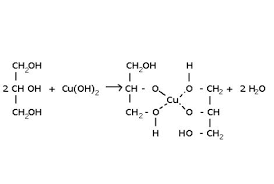 Ярко-синий растворКарбонильная группа  – СНО (альдегиды, глюкоза)Аммиачный р-р Ag2OR-CHO + [Ag(NH3)2]OH →  
R-COOH + Ag↓ + NH3↑ + H2O«Серебряное зеркало» - налёт серебра на стенках сосудаКарбонильная группа  – СНО (альдегиды, глюкоза)Свежеосаж-денный Сu(OH)2R-CHO + Cu(OH)2 → 
R-COOH + Cu2O↓ + H2OВыпадение красного осадкаКарбоновые кислотылакмус-Розовый цветКарбоновые кислотыр-р Na2CO3R-COOH + Na2CO3 → 
R-COO—Na+ + H2O + CO2↑Выделение газа без цвета и запахаКарбоновые кислотыспирт +H2SO4 (КОНЦ.)R-COOH + HO-R1 ↔ 
RC(O)OR1 + H2OСпецифичес-кий запах образующе-гося сложного эфираМуравьиная кислоталакмус-Розовый цветМуравьиная кислотаСвежеосаж-денный Сu(OH)2HCOOH + Cu(OH)2 →  
Cu2O↓  + H2O + CO2↑Образование красного осадка Муравьиная кислотаАммиачныйр-р Ag2OHCOOH + [Ag(NH3)2]OH  →  Ag↓  + H2O + CO2↑«Серебряное зеркало» - налёт серебра на стенках сосудаОлеиновая кислотар-р KMnO4 (розовый) или I2 (бурый) 
или Br2 (желтый)C17H33COOH + KMnO4 + H2O→C8H17-CH(OH)-CH(OH)-(CH2)7-COOH + MnO2↓ + KOHC17H33COOH + I2  → 
C8H17-CH(I)-CH(I)-(CH2)7-COOHБесцветный растворАцетаты (соли уксусной кислоты)р-р FeCl3CH3COONa + FeCl3 → (CH3COO)3Fe + NaClКрасно-бурый растворСтеарат натрия (мыло)Н2О (гидролиз) + фенолфта-леинC17H35COONa + H2O ↔ C17H35COOH↓ + NaOHМалиновый растворСтеарат натрия (мыло)Насыщен-ный р-р соли кальцияC17H35COONa + Ca2+ ↔ (C17H35COO)2Ca↓ + Na+Выпадение серого осадкаСтеарат натрия (мыло)Концентри-рованная неоргани-ческая кислотаC17H35COONa + H+ ↔ C17H35COOH↓ + Na+Выпадение белого осадкаБелокпламяреакция горенияЗапах жжёных перьевБелокНNO3 (конц.);
t, °Сксантопротеиновая реакция (нитрование бензольных колец в молекуле белка)Без to – жёлтый раствор; 
при toи добавлении раствора аммиака – белок окрашивает-ся жёлтымБелокСвежеосаж-денный Сu(OH)2биуретовая реакция (образуется комплексное соединение)Сине-фиолетовый раствор№Виды работКоличество1.Ознакомление с правилами работы в КДЛ:ОТ при работе в биохимической лаборатории.Правила  безопасной работы с	электроприборами и нагревательными приборами.Дезинфекция. Проведение дезинфекции лабораторного инструментария, посуды, оборудования.Организация рабочего места для проведения клинико-биохимических исследований2.Работа с аппаратурой и приборами в КДЛ (термостат, центрифуга, ФЭК, сушильный шкаф). Работа с мерной посудойПравила работы с дозаторами фиксированного ипеременного объема.3.Приготовление растворов заданной концентрации(точной и приблизительной)4.Построение калибровочного графика5Определение	витаминов	гормонов	в	биологических жидкостях6Выполнение	мер	санитарно-эпидемиологическогорежима в КДЛ.1. Умения, которыми хорошо овладел в ходе практики:2. Самостоятельная работа:3. Помощь оказана со стороны методического руководителя:4. Замечания и предложения по прохождению практики:Номер измене нияВнесенные измененияОснования для внесения измененийПодписьРасшифровка подписиДата